GUIA DE RETROALIMENTACIÓN Nº4 QUÍMICAIIº MEDIONombre_______________________________________ Curso:_______ Fecha: ____ACTIVIDADI.-Desarrolla los siguientes ejercicios. Aplica las fórmulas dadas.1.-Determina el % m/m para 40 gramos de sal que se disuelven en 200 gramos de solución.2.-¿Qué significa que una solución tenga una concentración 15%m/m?3.- Determina el % m/m para 50 gramos de sal que se disuelven en 150 gramos de agua.4.-Si tienes una solución al 12%m/v ¿Qué cantidad de soluto tendrás en 300 mL?4.- Determina el %m/v para 30 gramos de KCl que se disuelven formando 300mL de solución.5.-¿Qué significa que una solución tenga una concentración 23%m/v?6. Determina la molaridad para 1 litro de una solución que contiene 3,5 mol de soluto7.-¿Qué significa que una solución sea 6M?II.-Piensa, reflexiona y responde1.-Observa la siguiente imagen se muestra un soluto disuelto en 100 gramos de solución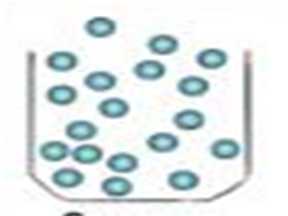 Si cada partícula corresponde a 1 gramo de soluto ¿Cuál es el %m/m? ____19%m/m______________2.- Si tienes una solución al 15%m/m ¿Cuántos gramos tendrás en 200 gramos de solución? ________si tienes 15 de soluto en 100gramos, entonces en 200 gramos de solución tendrás el doble, es decir, 30 gramos_______3.- Si tienes una solución al 4 %m/v ¿Cuántos gramos de soluto tendrás en 500 mL de solución? ____si tienes 4 gramos de soluto en 100 mL de solución, entonces en 500mL tendrás 5 veces más de soluto, es decir 20 gramos (5x4).4.- En la siguiente imagen se muestra un soluto en 200mL de solución. Si cada partícula corresponde a 1 gramo de soluto ¿Cuántos gramos de soluto tienes en 200mL de solución? _____14 gramos_________________ ¿Cuál es el % m/v de la solución?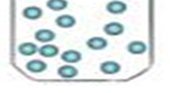 3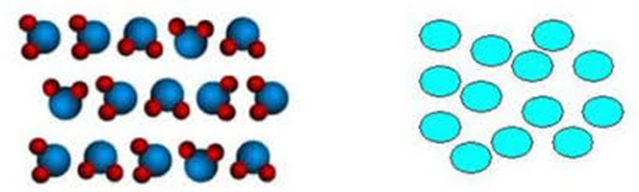  .5.-Para el siguiente recipiente de 1 litro. Cada partícula      es de 1 mol ¿Cuál es la molaridad de la solución?                                                         _________13M___________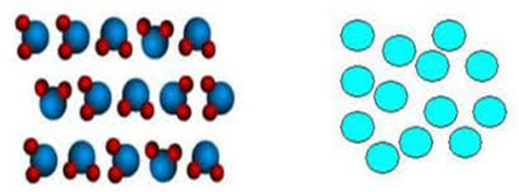 6.-Si cuentas con 100 mL de solución donde se encuentran disueltos 5 gramos de soluto. Agregas 100 mL de agua completando 200mL ¿Qué cantidad de soluto debo agregar a los 200 mL de solución para mantener la concentración? ____5 gramos___7.- Tengo una solución 6M. a) agrego 1 litro de agua a esta solución ¿Cuál es la nueva molaridad? _____3M_______________ b) La solución ¿se concentró o diluyó? ________diluyó (posee más solvente)__________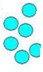 8.-Tienes una solución al 40%m/v.a) Si agregas 10 gramos de soluto a la solución ¿Se diluye o concentra? _______se concentra (tiene más soluto)____________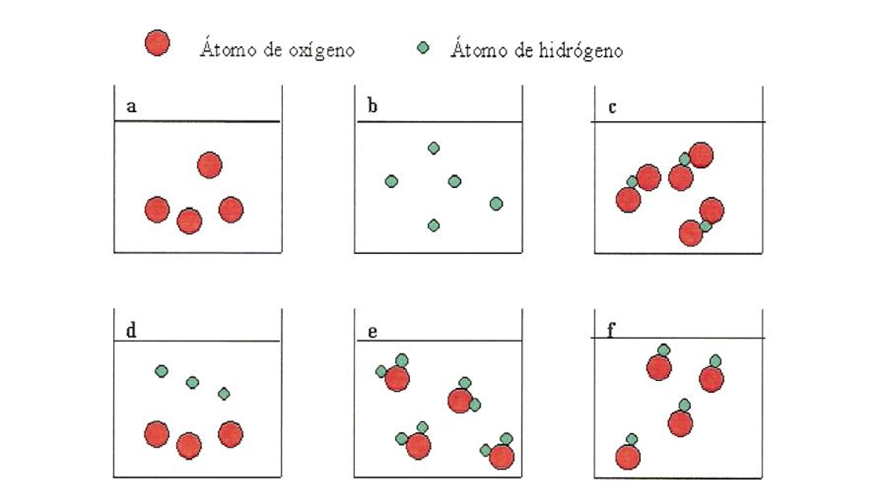 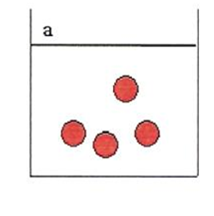  b) Si a la solución al 40%m/v se le agrega agua hasta completar el doble de volumen ¿la solución se diluye o se concentra? _____se diluye (aumenta la cantidad de solvente)_____________¿Cuál será la nueva concentración? _____20%m/v (la mitad)____9.-Si tienes una solución 10 M a) ¿Cuántos moles de soluto tienes en 1 litro? _____10 moles____b) ¿Cuántos moles de soluto tendrás en medio litro? ___________la mitad, es decir 5 moles_____         40x100  =20%m/m         200Significa que posee 15 gramos de soluto disueltos en 100 gramos de solución.150 gramos de solvente (agua) + 50 gramos de soluto= 200 gramos de solución.              50 x100    = 24% m/m                200Hay 12 gramos de soluto en 100mL de solución (12%m/v)        X                                    300 mL           X= 12x300=36 gramos                  100    30x100 = 10%m/v    300Significa que posee 23 gramos de soluto en 100mL de solución	   M= 3,5 mol  =3,5 molar (3,5 M = 3,5mol/L = 3,5)                        1LitroSignifica que posee 6 moles de soluto en 1Litro de solución       14x100=7%m/v           200